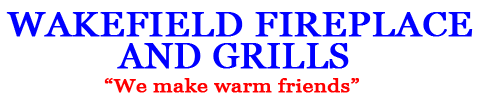 											12/11/2018To Whom it may concern:"The Grandstream VoIP phone system Anchor Telecom installed has been a godsend to us here at Wakefield Fireplace. It is our busy season so having the capability of having 4 people on the phone at the same time is awesome. I am so glad we decided to switch and am grateful to work with Dan and his team at Anchor Telecom. They are always there when we have questions and have made the transition easy. The phone system has improved our daily workflow and our customer's experience so much, highly recommend! "    Kristine BeauparlantOffice ManagerWakefield Fireplace and Grillswww.wakefieldfireplaceandgrills.com